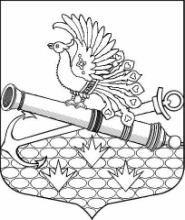 МЕСТНАЯ АДМИНИСТРАЦИЯМУНИЦИПАЛЬНОГО ОБРАЗОВАНИЯ МУНИЦИПАЛЬНЫЙ ОКРУГ ОБУХОВСКИЙП О С Т А Н О В Л Е Н И Е Санкт-ПетербургОБ УТВЕРЖДЕНИИ ВЕДОМСТВЕННОЙ ЦЕЛЕВОЙ ПРОГРАММЫ НА 2021 ГОД«ФОРМИРОВАНИЕ АРХИВНЫХ ФОНДОВ ОРГАНОВ МЕСТНОГО САМОУПРАВЛЕНИЯ МО МО ОБУХОВСКИЙ» В соответствии с Бюджетным кодексом РФ, Законом Санкт-Петербурга от 23.09.2009                         № 420-79 «Об организации местного самоуправления в Санкт-Петербурге», МА МО МО Обуховский ПОСТАНОВЛЯЕТ: Утвердить ведомственную целевую программу на 2021 год «Формирование архивных фондов органов местного самоуправления МО МО Обуховский» согласно приложению к настоящему Постановлению.Контроль за исполнением настоящего постановления оставляю за собой. Утверждена Постановлением МАМО МО Обуховский От «29» сентября 2020 № 39 ВЕДОМСТВЕННАЯ ЦЕЛЕВАЯ ПРОГРАММА НА 2021 ГОД «ФОРМИРОВАНИЕ АРХИВНЫХ ФОНДОВ ОРГАНОВ МЕСТНОГО САМОУПРАВЛЕНИЯ МО МО ОБУХОВСКИЙ»Паспорт ВЕДОМСТВЕННОЙ ЦЕЛЕВОЙ ПРОГРАММЫПЛАН РЕАЛИЗАЦИИ ВЕДОМСТВЕННОЙ ЦЕЛЕВОЙ ПРОГРАММЫОБОСНОВАНИЕ И РАСЧЕТЫ НЕОБХОДИМОГО ОБЪЕМА ФИНАНСИРОВАНИЯ ПРОГРАММЫ «Формирование архивных фондов органов местного самоуправленияМО МО Обуховский», КБК 951 0113  090010007 244Расчет произведен путем анализа рынка цен однородных услугна основе коммерческих предложений и прайс-листов  «29» сентября 2020№ 39  Глава местной администрации                               И.О. Кудровский 1.Наименование программыформирование архивных фондов органов местного самоуправления МО МО Обуховский2.Правовые основания для разработки программы:- Закон Санкт-Петербурга от 23.09.2009 № 420-79 «Об организации местного самоуправления в Санкт-Петербурге». - Устав МО МО Обуховский.- Федеральный закон РФ от 22.10.2004 № 125-ФЗ «Об Архивном деле в Российской Федерации»;-Закон  Санкт-Петербурга от 24.02.2009 г. № 23-16 «Об архивном деле в Санкт-Петербурге».- Приказ Министерства культуры РФ от 31,03.2015 № 526 «Об утверждении правил организации хранения, комплектования, учета и использования документов архивного фонда российской федерации и других архивных документов в органах государственной власти, органах местного самоуправления и организациях»3.Реализуемый вопрос местного значенияформирование архивных фондов органов местного самоуправления, муниципальных предприятий и учреждений;4.Разработчик программыМестная администрация Муниципального образования муниципальный округ Обуховский5.Основные цели  и задачи программы:Цель программы: - хранение, комплектование (формирование), учет и использование архивных документов и архивных фондов;- решение вопросов о передаче архивных документов, находящихся в муниципальной собственности, в собственность Российской Федерации, субъектов Российской Федерации, иных муниципальных образований.Задачи: -экспертиза ценности документов - изучение документов на основании критериев их ценности в целях определения сроков хранения документов и отбора их для включения в состав Архивного фонда Российской Федерации;- упорядочение архивных документов - комплекс работ по формированию архивных документов в единицы хранения (дела), описанию и оформлению таких единиц хранения (дел) в соответствии с правилами, установленными специально уполномоченным Правительством Российской Федерации федеральным органом исполнительной власти;6.Срок реализации 2021 год7.Источники финансирования местный бюджет МО МО Обуховский8.Объем финансирования программы (в тыс. рублях)390,09.Ожидаемые конечные результаты реализации программыФормирование архивных фондов органов местного самоуправления муниципального образования МО Обуховский:-Архивация всех документов;-Утилизация документов;-Составление описей документов;-Учет документов в архиве;-Создание Паспорта архива Муниципального образования;-Организация документов в пределах архивного фонда;-Создание архива документов Муниципального образования10.Ожидаемая численность жителей, задействованных в мероприятиях-№п/пНаименование мероприятияСрокиисполнения Денежные показатели         (тыс. руб.)1.Формирование архивных фондов органов местного самоуправления МО МО Обуховскийв течение года 390,0ИТОГО390,0№№Наименование услугКол-воЕд.изм.Сумма, руб.Этап 1Этап 1Этап 1Этап 1Этап 1Этап 111Разработка номенклатуры дел муниципального совета МО МО Обуховский1Услуга    130 000,00   22Экспертиза научной и практической ценности по содержанию документов (в т.ч. личные дела опекаемых и личные дела уволенных муниципальных служащих) с полистным просмотром и отбором документов из дел (2 дела/единицы хранения)1Услуга        1 380,00   33Научно-техническая обработка  (НТО) личных дел:
- формирование/переформирование дела, систематизация и нумерация/перенумерация документов, изъятие крепежа, лист-заверитель, переплет, оформление реквизитов (2 ед. хр.)1Услуга        4 100,00   44Составление внутренней описи личных дел  (2 ед. хр.)1Услуга        2 900,00   55Экспертиза научной и практической ценности без полистного просмотра (до 350 дел/ед. хран.)1Услуга      21 000,00   66Экспертиза научной и практической ценности по видам документов с полистным просмотром и отбором документов из дел (20 дел/единиц хранения)1Услуга        6 300,00   77Составление акта/ов о выделении к уничтожению документов и дел, не подлежащих хранению. (до 300 дел/ед.хран)1Услуга      17 000,00   88Утилизация документов с учетом транспортных и погрузо-разгрузочных услуг (до 450 кг)1Услуга      17 350,00   200 030,00  Этап 2Этап 2Этап 2Этап 2Этап 2Этап 21Экспертиза научной и практической ценности по содержанию документов (в т.ч. переписка, статистика) с отбором документов из дел (15 дел/единиц хранения)Экспертиза научной и практической ценности по содержанию документов (в т.ч. переписка, статистика) с отбором документов из дел (15 дел/единиц хранения)1Услуга8 280,008 280,002Научно-техническая обработка  (НТО) дел постоянного хранения:
- формирование/переформирование дела, систематизация и нумерация документов, изъятие крепежа, лист-заверитель, переплет, оформление реквизитов (55 ед. хр.)Научно-техническая обработка  (НТО) дел постоянного хранения:
- формирование/переформирование дела, систематизация и нумерация документов, изъятие крепежа, лист-заверитель, переплет, оформление реквизитов (55 ед. хр.)1Услуга101 100,00101 100,003Составление научно-справочного аппарата (НСА) к обрабатываемым делам - архивные описи, предисловия  и пр.Составление научно-справочного аппарата (НСА) к обрабатываемым делам - архивные описи, предисловия  и пр.1Услуга57 500,0057 500,004Оформление паспорта архиваОформление паспорта архива1Услуга23 090,0023 090,00189 970,00189 970,00